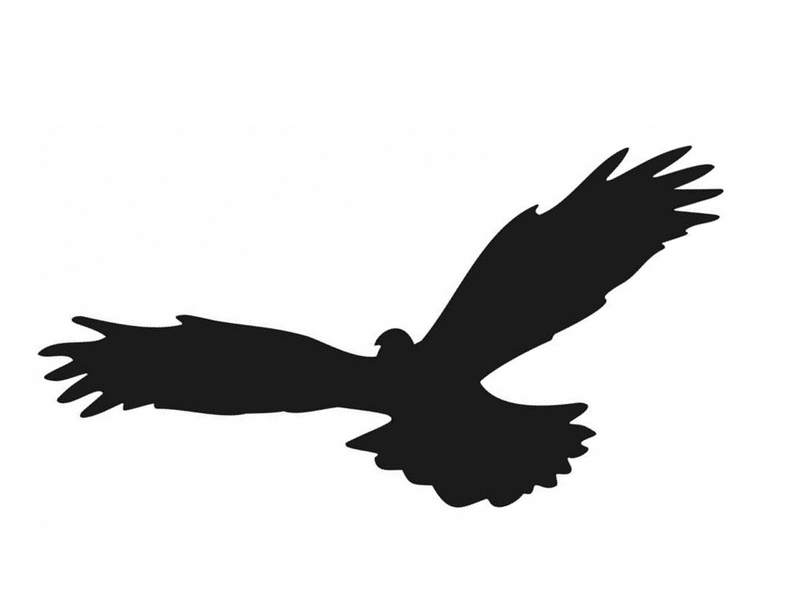 Regulamin konkursu plastycznego:„Ptaki, które żyją w Polsce”Konkurs jest adresowany do dzieci i młodzieży z terenów Borów Tucholskich i jest częścią obchodów Europejskich Dni Ptaków w naszej szkole. I. Postanowienia ogólne 1. Organizatorem konkursu jest Szkoła Podstawowa nr 1 w Tucholi, ul. Szkolna 4, 89-500 Tuchola 2. Konkurs przeprowadza się w dniach od 1 października do 30 listopada 2021 r. 3. Konkurs odbywać się będzie w trzech kategoriach wiekowych: a) przedszkolaki – 5-6 lat b) uczniowie klasy 1-3 c) uczniowie klas 4-8d) szkoły ponadpodstawoweII. Cele konkursu Ideą konkursu jest zachęcenie dzieci i młodzieży do obserwacji i poznania trybu życia oraz zwyczajów różnych gatunków ptaków występujących w naszym kraju. Cele konkursu: - kształcenie postaw proekologiczych;- uwrażliwienie na piękno i bogactwo polskiej przyrody;- rozwijanie zdolności manualnych.III. Uczestnictwo w konkursie 1. Konkurs adresowany jest do dzieci i młodzieży regionu Borów Tucholskich. 2. Zgłoszenie do konkursu oraz prace należy dostarczyć lub przesłać do Szkoły Podstawowej nr 1 w Tucholi, ul. Szkolna 4, 89-500. IV. Zasady konkursu1. Tematem konkursu jest przedstawienie w formie plastycznej ptaka/ptaków, które występują w Polsce. Zależy nam, aby nie były to tylko portrety ptaków, ale ukazanie ptaków w ich naturalnym środowisku, w locie itp. 2. Każdy uczestnik konkursu może wykonać jedną pracę konkursową w formacie A3 w technice płaskiej (bez użycia materiałów sypkich oraz plasteliny). Uczestnik może wykorzystać następujące techniki plastyczne: rysunek (ołówek, kredka, pastele), malarstwo (akwarela, plakatówka), kolaż, wycinanka, wydzieranka. 3. Ocenie podlegać będą wyłącznie prace wykonane zgodnie z regulaminem i dostarczone osobiście lub za pośrednictwem poczty do 29 października 2021 roku (liczy się data dotarcia prac do organizatora). 4. Przekazane prace nie podlegają zwrotowi. Przekazane prac będą eksponowane na wystawie w instytucjach oświatowo – kulturalnych. 5. Prace przekazane po terminie nie będą brały udziału w konkursie. V. Rozstrzygnięcie konkursu 1. Organizator konkursu powoła trzyosobową Komisję Konkursową, która dokona oceny prac i wyboru laureatów. 2. Posiedzenie Komisji Konkursowej odbędzie się w dniach pomiędzy 2 a 5 listopada 2021 roku.3. Informacja o wynikach konkursu zamieszczona zostanie do 15 listopada 2021 na Facebooku Szkoły Podstawowej nr 1 w Tucholi. 4. W każdej kategorii wiekowej zostaną przyznane trzy nagrody rzeczowe za I, II i III miejsce oraz po 3 wyróżnienia. 5. Rozdanie nagród nastąpi do 30 listopada 2021 roku. O dokładnej dacie powiadomimy uczestników w osobnym poście. VI. Postanowienia końcowe 1. Zgłoszenie udziału w Konkursie oznacza przyjęcie warunków uczestnictwa określonych niniejszym Regulaminem przez uczestników i ich rodziców/opiekunów prawnych. 2. Do Regulaminu załączona jest Karta Uczestnictwa (zał. nr 1), której podpisanie przez rodzica/opiekuna prawnego jest dokumentem uprawniającym organizatora do przetwarzania danych osobowych zgodnie z art. 6, ust. 1 lit a rozporządzenia Parlamentu Europejskiego i Rady (UE) 2016/679 z dnia 27 kwietnia 2016 r. w sprawie ochrony osób fizycznych w związku z przetwarzaniem danych osobowych i w sprawie swobodnego przepływu takich danych oraz uchylenia dyrektywy 95/46/WE (ogólne rozporządzenie o ochronie danych), pub. Dz. Urz. UE L Nr 119, s. – RODO i w zakresie prawidłowego przeprowadzenia konkursu oraz w celach promocji przedsięwzięcia. 3. Dodatkowych informacji ze strony organizatora udziela koordynator i pomysłodawczyni konkursu: Katarzyna Piotrowska – tel. 698987884. Partnerami konkursu są:Tucholski Ośrodek Kultury w TucholiPrzedszkole nr 1 w TucholiWdecki Park KrajobrazowyTucholski Park KrajobrazowyNadleśnictwo WoziwodaNadleśnictwo OsiePracownia Plastyczna „Sztukarnia” Partner medialny: 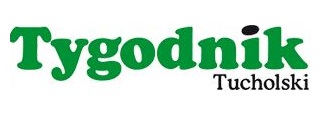 Załącznik nr 1KARTA UCZESTNICTWA1. Imię i nazwisko uczestnika: .................................................................................. 2. telefon kontaktowy: .......................................................................................3. Wiek/klasa: ................................................ a) nazwa i adres przedszkola/ szkoły/ świetlicy/domu kultury: ................................................................................................................................. Jednocześnie oświadczam, że:  wyrażam zgodę na udział w konkursie,  wyrażam zgodę na udostępnienie danych osobowych (w tym wizerunku),  wyrażam zgodę nieodpłatną publikację pracy konkursowej. Na podstawie art. 6 ust. 1 lit. a rozporządzenia Parlamentu Europejskiego i Rady UE 2016/679 z 27 kwietnia 2016 r. w sprawie ochrony osób fizycznych w związku z przetwarzaniem danych osobowych i w sprawie swobodnego przepływu takich danych oraz uchylenia dyrektywy 95/46/WE (ogólne rozporządzenie o ochronie danych) - RODO - wyrażam zgody wymienione powyżej w karcie uczestnictwa do celów związanych z przeprowadzeniem konkursu plastycznego „Ptaki, które żyją w Polsce”. Oświadczam, że zapoznałam/em się z Klauzulą informacyjną Administratora danych osobowych będącej załącznikiem do niniejszej karty uczestnictwa. Jednocześnie zostałam/em poinformowana/y o tym, że: Administratorem danych osobowych w ramach konkursu „Ptaki, które żyją w Polsce” jest Szkoła Podstawowa nr 1 w Tucholi, ul. Szkolna 4, 89-500 Tuchola. Powyższe zgody zostały wyrażone świadomie i dobrowolnie zgodnie z art. 4 pkt 11 RODO. Oświadczam, że zapoznałem/łam się z regulaminem Konkursu plastycznego i wyrażam zgodę na jego treść. Data i podpis rodzica /opiekuna prawnego/ pełnoletniego uczestnika …………………………….…………………………………………